Dr Didier BRIAT / Dr Audrey CHABANON / Dr Christophe MELEROWICZ / Dr Christophe QUEROY MALAMENAIDEDEMANDE D’ADMISSION EN HOSPITALISATION A DOMICILE Par un Etablissement de SantéIDENTIFICATION DU PATIENT						Le EVALUATION AUTONOMIE / SOINS A PROGRAMMERBon à mailer à had43@ch-lepuy.fr ou à faxer au 04.71.04.37.62Accompagné de tous les documents pouvant compléter la demande d’admission(comptes-rendus, RCP, ordonnances, bulletin de situation, etc)Nom de naissance		            	Nom d’usagePrénom		             	Date de naissance Adresse   Téléphone Ets de SantéService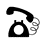 ServiceMailMailMédecin demandeurMédecin généralisteCadre infirmierInfirmiers libérauxSituation Familiale - EntouragePersonne à prévenir Nom + Tél + lien parentéDate de prise en charge souhaitéeMotif d’admissionHistoire de la maladiePrincipaux antécédents(Possibilité de joindre courrier)Traitement en cours, personnel et hospitalier(Joindre ordonnance)ToiletteIncontinenceDéplacementTransfertOxygèneAlimentation avec aideVoie d’abordComplèteOuiAutonomeAutonomeOuiOuiVVPPartielleNonAide humaine1 personneNonNonPAC/CIPAutonomeSADAide matériel2 personnes/MatérielSNG / GastrostomiePicc LineMid line Informations complémentaires